Introduction to Outdoor Leader Skills (IOLS)March 3-4, 2023, Camp ParishThere will be IOLS courses in districts at a variety of times.Please check with MTCBSA.org for specific dates and times.IOLS is required for all Scoutmasters and Assistant Scoutmasters. But…. that doesn’t mean we can’t have some fun while we do it!!!There may be a conference call for your convenience prior to the course to better prepare you for this courses.The Introduction to Outdoor Leader Skills course will teach participants the skills and knowledge necessary to take a youth from Tenderfoot to First Class. It will also provide an in-depth look into the patrol method by giving participants hands-on experience. This class is mandatory for all Scoutmasters and Assistant Scoutmasters, and is a prerequisite for troop leaders who wish to go to Wood Badge. Webelos leaders are also encouraged to come and participate. For those who wish, Introduction to Outdoor Leader Skills will also satisfy the requirements for Outdoor Leader Skills for Webelos Leaders.  To be eligible for the course please have your online Leader Specific training, YPT and your BSA Health form parts A and B completed.Friday Night please bring your own sack dinner.  Cracker Barrel will be provided after the evening campfire.  Breakfast and lunch is included on Saturday.  Be sure to bring a camp chair, and personal water bottle. To register, go to mtcbsa.org – Training or district page – IOLS.For more information, please contact: Linda Case caselj@bellsouth.net or  615 672-4031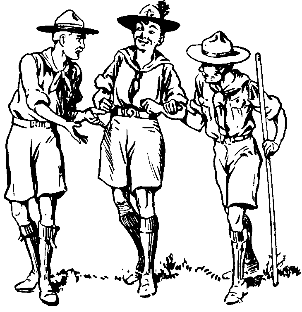 